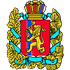 Красноярский крайПостановление от 21 июля 2006 года № 659Об установлении размера родительской платы за присмотр и уход за ребенком в муниципальных образовательных учреждениях города Красноярска, реализующих основную общеобразовательную программу дошкольного образованияПринятоАдминистрацией города КрасноярскаВ редакциях № 448 от 09.09.2008, № 150 от 05.05.2009, № 540 от 17.12.2009, № 177 от 19.04.2010, № 335 от 12.08.2010,№ 6 от 12.01.2012, № 501 от 17.10.2012, № 582 от 14.11.2012, № 181 от 02.04.2014, № 847 от 12.12.2014, № 856 от 15.12.2014, № 611 от 29.09.2015, № 554 от 05.10.2016, № 682 от 18.11.2016.В целях упорядочения платы за присмотр и уход за детьми в муниципальных дошкольных образовательных учреждениях, на основании ст. 65 Федерального закона от 29.12.2012 N 273-ФЗ "Об образовании в Российской Федерации", Закона Красноярского края от 27.12.2005 N 17-4379 "О наделении органов местного самоуправления муниципальных районов и городских округов края государственными полномочиями по осуществлению присмотра и ухода за детьми-инвалидами, детьми-сиротами и детьми, оставшимися без попечения родителей, а также за детьми с туберкулезной интоксикацией, обучающимися в муниципальных образовательных организациях, реализующих образовательную программу дошкольного образования, без взимания родительской платы", в соответствии со ст. ст. 41, 58, 59 Устава города Красноярска постановляю:1.Установить размер платы, взимаемой с родителей (законных представителей) за присмотр и уход за детьми, осваивающими образовательные программы дошкольного образования в муниципальных организациях города Красноярска (далее - родительская плата):1.1. На одного ребенка до 3 лет в группах полного дня - 1300 рублей в месяц.1.2. На одного ребенка от 3 до 7 лет:в группах полного и круглосуточного пребывания - 1535 рублей в месяц;в группах кратковременного пребывания - 460 рублей в месяц.1.3.Утратил силу с 1 января 2015 года2.Утратил силу с 1 января 2015 года2.1.Родительская плата за присмотр и уход за ребенком в муниципальных дошкольных образовательных организациях города вносится родителями (законными представителями) за текущий месяц не позднее 20-го числа текущего месяца.При посещении ребенком муниципальной дошкольной образовательной организации неполный месяц размер родительской платы уменьшается пропорционально отношению количества дней посещения ребенком муниципальной дошкольной образовательной организации к общему количеству дней работы данной муниципальной дошкольной образовательной организации в месяц.3.Родительская плата не взимается за присмотр и уход за детьми-инвалидами, детьми-сиротами и детьми, оставшимися без попечения родителей, а также за детьми с туберкулезной интоксикацией, обучающимися в муниципальных образовательных организациях города Красноярска, реализующих образовательную программу дошкольного образования.3.1.Право на получение компенсации части родительской платы имеют работники муниципальных дошкольных образовательных учреждений и работники дошкольных групп муниципальных общеобразовательных учреждений, среднедушевой доход семьи которых ниже величины прожиточного минимума, установленной в районах Красноярского края на душу населения: на первого ребенка составляет 80 процентов от размера внесенной ими родительской платы в соответствующем образовательном учреждении; на второго ребенка - 50 процентов от размера родительской платы в соответствующем образовательном учреждении; на третьего ребенка и последующих детей - 30 процентов от размера родительской платы в соответствующем образовательном учреждении.3.2.В родительскую плату за присмотр и уход за детьми, осваивающими образовательные программы дошкольного образования в муниципальных учреждениях города Красноярска, не включаются расходы на реализацию образовательных программ дошкольного образования, а также расходы на содержание недвижимого имущества муниципальных образовательных организаций.4.Родительская плата, взимаемая с родителей (законных представителей), имеющих трех и более несовершеннолетних детей, составляет 50 процентов от размера, установленного в пункте 1 настоящего Постановления.4.1.Распределять родительскую плату следующим образом:88,9%% от общей суммы данных средств направлять на питание в муниципальные дошкольные образовательные организации;11,1%% от общей суммы данных средств направлять в муниципальные дошкольные образовательные организации на присмотр и уход за детьми и финансово-хозяйственные нужды, не связанные с реализацией общеобразовательной программы дошкольного образования (приобретение хозяйственных товаров, чистящих и моющих средств, мягкого инвентаря, посуды).4.2.Утвердить Методику расчета размера родительской платы за присмотр и уход за ребенком в муниципальных образовательных учреждениях города Красноярска, реализующих основную общеобразовательную программу дошкольного образования (далее - Методика), согласно приложению к настоящему Постановлению.Методика применяется к отношениям по расчету размера родительской платы за присмотр и уход за ребенком в соответствии с Решением Красноярского городского Совета от 22.12.2006 N 12-263 "О Порядке установления тарифов (цен) на услуги (работы) муниципальных предприятий и учреждений.5.Главному управлению образования администрации города обеспечить целевое использование платы, взимаемой с родителей (законных представителей) за присмотр и уход за детьми, осваивающими образовательные программы дошкольного образования в муниципальных организациях города Красноярска.6.Считать утратившими силу Постановления администрации города Красноярска от 31.01.2005 N 18 "Об установлении размера платы за содержание детей в муниципальных дошкольных образовательных учреждениях, дошкольных группах муниципальных образовательных учреждений", от 20.04.2005 N 238 "О внесении изменений и дополнений в Постановление администрации города от 31.01.2005 N 18".7.Департаменту информации и проектно-аналитической деятельности администрации города (Токмакова Л.В.) опубликовать Постановление в газете "Городские новости".8.Настоящее Постановление вступает в силу с момента его опубликования.9.Ответственность за исполнение Постановления возложить на заместителя Главы города - начальника департамента социальной политики Куимова В.В.Глава городаП.И.ПИМАШКОВПриложение
к Постановлению от 21 июля 2006 года № 659 
МетодикаМетодика расчета размера родительской платы за присмотр и уход за ребенком в муниципальных образовательных учреждениях города Красноярска, реализующих основную общеобразовательную программу дошкольного образования1.Основой формирования родительской платы за присмотр и уход за ребенком в муниципальных образовательных учреждениях города Красноярска, реализующих основную общеобразовательную программу дошкольного образования (далее - родительская плата), являются затраты по осуществлению присмотра и ухода за ребенком, а также расходы на организацию его питания.Расходы на реализацию общеобразовательной программы дошкольного образования, а также расходы на содержание недвижимого имущества при расчете родительской платы не включаются.2.Перечень расходов, учитываемых при определении объема расходов за присмотр и уход за детьми в муниципальных дошкольных образовательных учреждениях города Красноярска, для установления размера родительской платы включает следующие направления:расходы на приобретение продуктов питания;прочие расходы, связанные с приобретением расходных материалов, используемых для обеспечения соблюдения воспитанниками режима дня и личной гигиены.3.Объем затрат, учитываемых при установлении родительской платы, на одного ребенка в месяц за оказание услуги по присмотру и уходу за детьми (Р пцу) осуществляется по формуле:Р пцу = N пп + N пр,где:N пп - норматив затрат на приобретение продуктов питания в месяц, указанный в подпункте 1 настоящей Методики;N пр - норматив затрат на осуществление прочих расходов, связанных с приобретением расходных материалов, используемых для обеспечения соблюдения воспитанниками режима дня и личной гигиены в месяц, указанный в подпункте 2 настоящей Методики:1)норматив затрат на приобретение продуктов питания в месяц (N пп) при оказании основной услуги по присмотру и уходу за детьми определяется по формуле: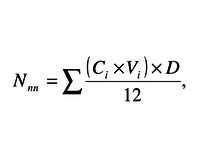 где:C i - средняя рыночная стоимость приобретения единицы i-го продукта из рациона потребления детей, рублей;V i - суточный объем потребления i-го продукта в рационе питания одного ребенка в соответствии с установленными нормами СанПиН (приложения 10, 11 к СанПиН 2.4.1.3049-13) с учетом возрастной категории питающихся;D - планируемое количество дней посещения одним ребенком образовательной организации, работающей 5 дней в неделю, 12 месяцев в году, на плановый финансовый год;2)норматив затрат на осуществление прочих расходов, связанных с приобретением расходных материалов, используемых для обеспечения соблюдения воспитанниками режима дня и личной гигиены в месяц (N пр), устанавливается на основании анализа структуры затрат дошкольных образовательных учреждений.4.Размер родительской платы устанавливается не менее 40%% от расходов, производимых при осуществлении присмотра и ухода за детьми, осваивающими общеобразовательные программы дошкольного образования в муниципальных образовательных учреждениях города Красноярска.